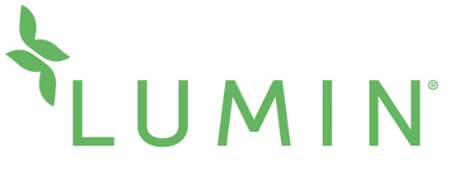 EUTR UPDATE 2018In support of your ongoing Due Diligence process and legal obligations under the EUTR, please find below updated information for LUMIN™ plywood for 2018. It is recommended that this is held on file as evidence under EUTR.For information regarding Lumin operations in Uruguay and Lumin products please visit: www.lumin.comFor further information on EUTR and LUMIN plywood, please contact Denis Kearney at Denis.Kearney@lumin.com    phone +353 (0)21 4630555Information relating to LUMIN™ plywood Description of species in English name or where applicable Botanical name.Eucalyptus, Pine (Eucalyptus grandis; Pinus Taeda, Pinus elliottii)Country of harvestUruguayCountry of manufacture UruguayForest source We forecast that approx 90% of our log raw material requirement in 2018 will be sourced directly from managed plantations in Uruguay. Lumin timberlands operations are principally in the departments of Rivera, Tacuarembó, Cerro Largo, Treinta y Tres. The balance of raw material (including certified and ‘controlled wood’) will be purchased directly from plantation owners within the Uruguayan departments outlined above. In addition, to complete our supply, we buy the remaining % wood from premium suppliers like GMO, GFP and UPM.*Additional details of these are available on request.Applicable Forest Management Certification NumbersPEFC FM Cert = UY11/20080087Manufacturing facility name and addressUruply S.A.Paraje PASO DEL MANCORuta 5 Km 400.5TacuarembóUruguay Applicable Chain of Custody Certification Numbers SGS-PEFC/COC UY11/20080090